О передаче полномочий по осуществлению внутреннего муниципального финансового контроля в сфере бюджетных правоотношенийконтроля в сфере закупок товаров, работ, услугцелях обеспечения соблюдения бюджетного законодательства Российской Федерации и иных нормативных правовых актов, регулирующих бюджетные правоотношения, в соответствии с пунктом 4 статьи 15 Федерального закона от 06.10.2003 № 131-ФЗ «Об общих принципах организации местного самоуправления в Российской Федерации», статьями 157, 265, 269.2 Бюджетного кодекса Российской Федерации, частью 8 статьи 99 Федерального закона от 05.04.2013 № 44-ФЗ «О контрактной системе в сфере  закупок  товаров,  работ,  услуг  для  обеспечения  государственных и муниципальных нужд» и Уставом сельского поселения Побоищенский сельсовет муниципального района Кугарчинский район Республики Башкортостан, Совет сельского поселения Побоищенский сельсовет муниципального района Кугарчинский район Республики Башкортостан РЕШИЛ:1. Передать полномочия по внутреннему муниципальному финансовому контролю, предусмотренные статьей 269.2 Бюджетного кодекса Российской Федерации и частью 8 статьи 99 Федерального закона от 05.04.2013 № 44-ФЗ, Администрации муниципального района Кугарчинский район Республики Башкортостан.Администрации сельского поселения Побоищенский сельсовет муниципального района Кугарчинский район Республики Башкортостан заключить Соглашение о передаче полномочий по осуществлению внутреннего муниципального финансового контроля в сфере бюджетных правоотношений и контроля в сфере закупок товаров, работ, услуг с Администрацией муниципального района Кугарчинский район Республики Башкортостан за счет межбюджетных трансфертов, предоставляемых из бюджета поселения в бюджет муниципального района Кугарчинский район Республики Башкортостан.Настоящее Решение вступает в силу с момента подписания.Настоящее Решение разместить на официальном сайте сельского поселения Побоищенский сельсовет муниципального районаКугарчинский район Республики Башкортостан в сети «Интернет».           Глава сельского поселения                                                  А.Н.Панафидин         БАШ:ОРТОСТАНРЕСПУБЛИКА№ЫК(Г!РСЕН РАЙОНЫ МУНИЦИПАЛЬ РАЙОНЫНЫ% ПОБОИЩЕ АУЫЛ СОВЕТЫ АУЫЛ БИЛ!М!№Е СОВЕТЫ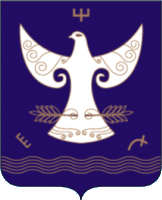 СОВЕТ СЕЛЬСКОГО ПОСЕЛЕНИЯ ПОБОИЩЕНСКИЙ СЕЛЬСОВЕТМУНИЦИПАЛЬНОГО РАЙОНАКУГАРЧИНСКИЙ РАЙОНРЕСПУБЛИКИ  БАШКОРТОСТАН453341, Побоище ауылы,Совет урамы, 36 «а»453341, с.Побоище,ул. Советская, 36 «а»       :АРАР         РЕШЕНИЕ       «13» июнь 2018 й.          № 93               «13» июня 2018 г.